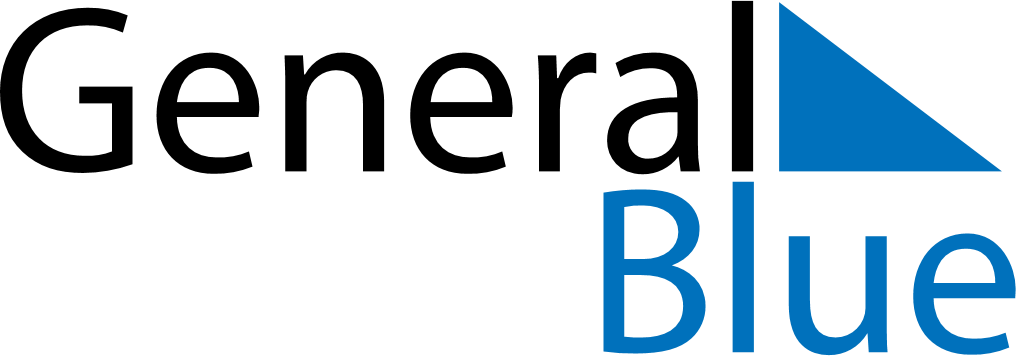 September 2025September 2025September 2025September 2025El SalvadorEl SalvadorEl SalvadorMondayTuesdayWednesdayThursdayFridaySaturdaySaturdaySunday12345667891011121313141516171819202021Independence Day22232425262727282930